https://agatgidro.ru/Гаврилов-Ямский Машиностроительный завод «Агат».вакансии по профессии «Сварщик». 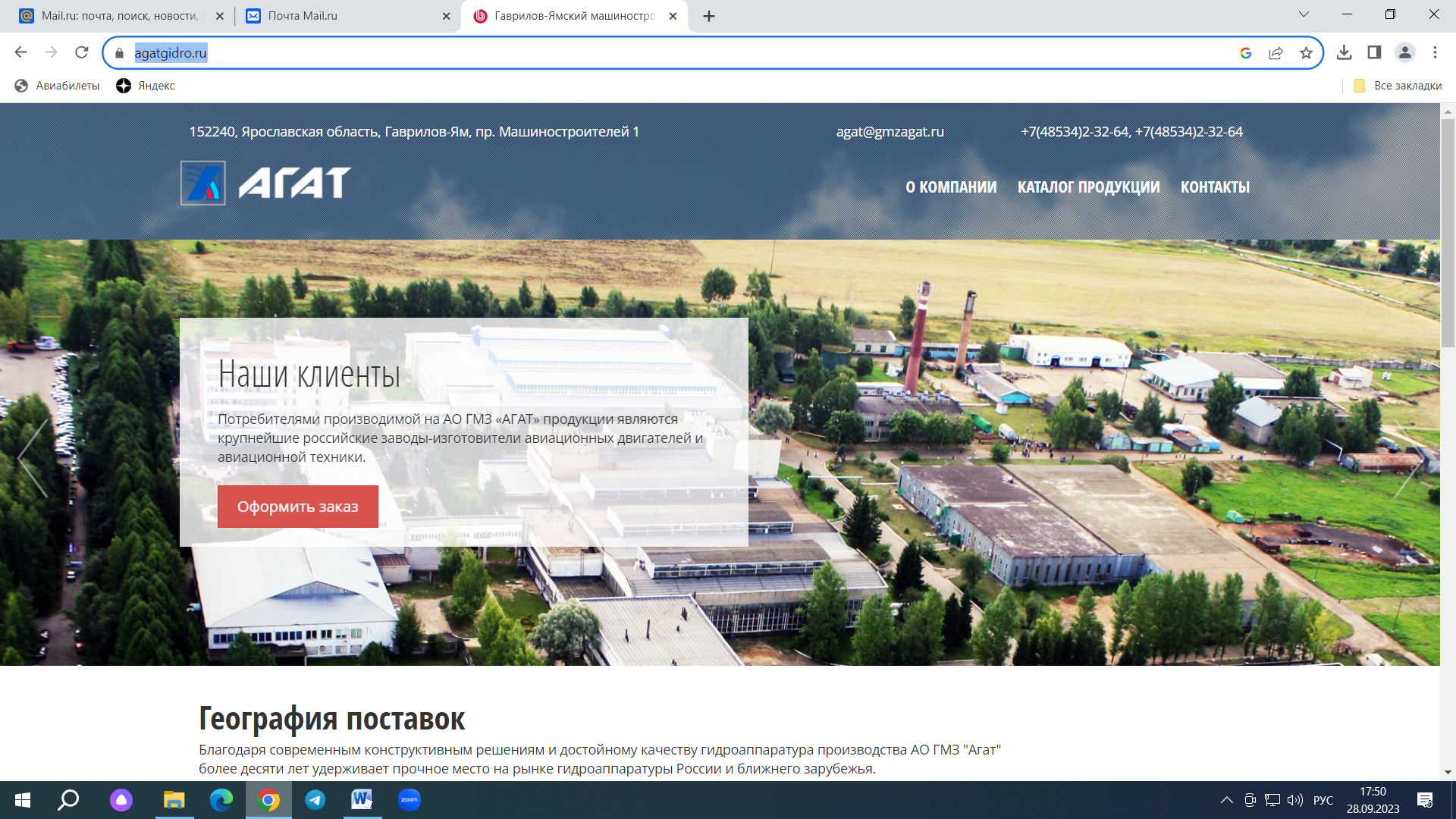 